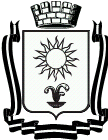 ДУМАГОРОДА-КУРОРТА КИСЛОВОДСКАСТАВРОПОЛЬСКОГО КРАЯР Е Ш Е Н И Е« 25 »  июля  2014г.            город-курорт Кисловодск                         № 114-414Об утверждении Порядка установления тарифов на оказание услуг и выполнение работ муниципальными унитарными предприятиями и муниципальными учреждениями города-курорта КисловодскаРуководствуясь Федеральным законом Российской Федерации от 06.10.2003 №131-ФЗ «Об общих принципах организации местного самоуправления в Российской Федерации» (пункт 10 статьи 35), Законом Ставропольского края от 02.03.2005 №12-кз «О местном самоуправлении в Ставропольском крае», Уставом городского округа города-курорта Кисловодска, Дума города-курорта Кисловодска РЕШИЛА:1. Утвердить Порядок установления тарифов на оказание услуг и выполнение работ муниципальными унитарными предприятиями и муниципальными учреждениями города-курорта Кисловодска согласно приложению.2. Признать утратившим силу решение Думы города-курорта Кисловодска от 23.09.2011 №97-411 «Об утверждении Положения о порядке установления тарифов на услуги муниципальных предприятий и учреждений городского округа город-курорт Кисловодск».3. Настоящее решение вступает в силу со дня официального опубликования.4. Опубликовать настоящее решение в муниципальных средствах  массовой информации.5. Исполнение настоящего решения возложить на Главу администрации города-курорта Кисловодска А.И. Кулика, контроль исполнения - на постоянную комиссию Думы города-курорта Кисловодска по экономике и инвестициям (председатель Х.К. Алиев).Глава города-курорта Кисловодска                                                                                      С.Г. ФиненкоПриложениек решению Думы города-курорта Кисловодскаот « 25 »  июля  2014г. № 114-414Порядок установления тарифов на оказание услуг и выполнение работ муниципальными унитарными предприятиями и муниципальными учреждениями города-курорта КисловодскаСтатья 1. Общие положения1. Настоящий Порядок установления тарифов на оказание услуг и выполнение работ муниципальными унитарными предприятиями и муниципальными учреждениями города-курорта Кисловодска (далее – Порядок) разработан с целью создания единого подхода к решению вопросов установления тарифов на оказание услуг и выполнение работ муниципальными унитарными предприятиями и муниципальными учреждениями города-курорта Кисловодска в соответствии с Федеральным законом от 06.10.2003 № 131-ФЗ «Об общих принципах организации местного самоуправления в Российской Федерации» и Уставом городского округа города-курорта Кисловодска.2. Порядок применяется при установлении тарифов на оказываемые услуги и выполняемые работы муниципальными унитарными предприятиями и муниципальными учреждениями в рамках их уставной деятельности.Статья 2. Основные принципы регулирования тарифов1. Основными принципами регулирования тарифов являются:1) создание экономических условий для стабильной работы муниципальных  унитарных предприятий, муниципальных учреждений и их развития;2) доступность тарифов на услуги, предоставляемые муниципальными унитарными предприятиями и муниципальными учреждениями для потребителей, и защита их прав;3) достижение баланса экономических и социальных интересов населения города-курорта Кисловодска, органов местного самоуправления городского округа города-курорта Кисловодска, муниципальных унитарных предприятий и муниципальных учреждений;4) компенсация экономически обоснованных расходов муниципальных унитарных предприятий и муниципальных учреждений по оказанию услуг и  выполнению  работ;5) предотвращение установления монопольно высоких (низких) тарифов на услуги, предоставляемые муниципальными унитарными предприятиями и муниципальными учреждениями;6) выявление неэффективных и необоснованных затрат, включаемых в расчеты тарифов;7.) определение путей снижения производственной себестоимости услуг;8) определение достоверности представляемой муниципальными унитарными предприятиями и муниципальными учреждениями информации, обосновывающей устанавливаемые тарифы;9) открытость информации о тарифах и о порядке их утверждения.Статья 3. Компетенция органов местного самоуправления города-курорта Кисловодска в области установлениятарифов на услуги муниципальных предприятий и учреждений1. К компетенции Думы города-курорта Кисловодска относится определение порядка установления тарифов на оказание услуг и выполнение работ муниципальными унитарными предприятиями и муниципальными учреждениями города-курорта Кисловодска, внесение  в него  изменений.2. К компетенции Главы администрации города-курорта Кисловодска относится определение структурного подразделения администрации города-курорта Кисловодска, которое является органом, наделенным полномочиями по проверке расчета экономически обоснованных расходов для установления тарифов на оказание услуг и выполнение работ муниципальными унитарными предприятиями и муниципальными учреждениями города-курорта Кисловодска.3. К компетенции администрации города-курорта Кисловодска относится установление тарифов на оказание услуг и выполнение работ муниципальными унитарными предприятиями и муниципальными учреждениями города-курорта Кисловодска 4. К компетенции органа администрации города-курорта Кисловодска, наделенного полномочиями по проверке расчета экономически обоснованных расходов для установления тарифов муниципальных предприятий и учреждений (далее - уполномоченный орган), относится:1) проверка документов, представленных муниципальным унитарным предприятием и муниципальным учреждением для установления тарифов;2) запрос материалов, необходимых для проверки тарифов муниципальных унитарных  предприятий и муниципальных учреждений;3) иные полномочия, установленные действующим законодательством и настоящим Порядком.4. Расчетный период действия регулирования тарифов1. Период действия тарифов указывается в постановлении администрации города-курорта Кисловодска об установлении тарифов на оказание услуг и выполнение работ муниципальными унитарными предприятиями и муниципальными учреждениями города-курорта Кисловодска и не может быть менее одного года, кроме случаев, предусмотренных статьей 7 настоящего Порядка.5. Методы регулирования тарифов1. Основными методами регулирования тарифов являются:1) метод экономической обоснованности расходов;2) метод установления фиксированных тарифов на услуги муниципальных предприятий и учреждений на период регулирования исходя из сложившейся себестоимости услуг и  работ муниципального унитарного предприятия и муниципального учреждения в истекший период действия тарифов;3) метод установления предельных тарифов на услуги муниципальных унитарных предприятий и муниципальных учреждений, определяемых на основе анализа динамики предыдущей деятельности муниципального унитарного предприятия и муниципального учреждений;4) метод индексации установленных тарифов на услуги муниципальных ун6итарных предприятий и муниципальных учреждений в случаях объективных изменений условий деятельности муниципальных унитарных  предприятий и муниципальных учреждений, влияющих на стоимость производимых ими услуг.2. В процессе регулирования тарифов на услуги и работы муниципальных унитарных предприятий и муниципальных учреждений могут использоваться различные сочетания методов регулирования тарифов.3 Применение, в течение одного расчетного периода регулирования, разных методов установления тарифов в отношении муниципальных унитарных предприятий и муниципальных учреждений, осуществляющих одни и те же регулируемые виды деятельности, не допускается.Статья 6. Порядок установления тарифов1. Для установления тарифов на свои услуги и работы, муниципальным унитарным предприятием и муниципальным учреждением в уполномоченный орган представляются:1) письменное мотивированное обращение руководителя муниципального унитарного предприятия или муниципального учреждения о необходимости установления или пересмотра тарифов;2) экономическое обоснование уровня тарифа;3) данные бухгалтерской отчетности за последний отчетный период;4) другие материалы, в случае если они предусмотрены действующим законодательством.2. Уполномоченный орган, в месячный срок, осуществляет проверку представленных документов и выносит мотивированное заключение, в котором содержится мнение уполномоченного органа об установлении тарифа или отказе в установлении тарифа.В случае если уполномоченный орган принимает решение об отказе в установлении тарифа, материалы об установлении тарифа возвращаются муниципальному унитарному предприятию или муниципальному учреждению для устранения выявленных нарушений.После устранения нарушений, муниципальное унитарное предприятие и муниципальное учреждение повторно представляет в уполномоченный орган документы, указанные в части 1 настоящей статьи.3. При необходимости уполномоченный орган может запросить у муниципального унитарного предприятия и муниципального учреждения дополнительные материалы и указать формы их предоставления и требования к ним, а муниципальное предприятие и учреждение обязано их предоставить.Срок проверки уполномоченного органа увеличивается на все время, пока муниципальным унитарным предприятием и муниципальным  учреждением не будут предоставлены запрашиваемые уполномоченным органом материалы.4. Администрация города-курорта Кисловодска в течение 10 дней с момента составления заключения уполномоченного органа об установлении тарифов выносит постановление об установлении тарифов на услуги и работы муниципального унитарного предприятия и муниципального  учреждения, которое подлежит обязательному опубликованию.В постановлении указывается дата начала действия тарифов на услуги и работы муниципального унитарного предприятия или муниципального учреждения.Статья 7. Основания для пересмотра тарифов1. Основанием для досрочного пересмотра тарифов является:1) изменение более чем на 50 процентов расходов на оказание услуг и выполнение работ муниципальными унитарными предприятиями и муниципальными учреждениями города-курорта Кисловодска по сравнению с расходами, принятыми при установлении действующих тарифов;2) появление новых предприятий и учреждений, в соответствующей сфере услуг.Глава города-курортаКисловодска                                                                                        С.Г. Финенко 